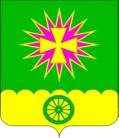 АДМИНИСТРАЦИЯ Нововеличковского сельского поселения Динского района ПОСТАНОВЛЕНИЕот 26.10.2017                                                               		                № 268                                   станица НововеличковскаяОб утверждении Порядка определения нормативов запаса топлива на источниках тепловой энергии Нововеличковского сельского поселения                В соответствии с Федеральным законом от 27 июля 2010 года № 190-ФЗ «О теплоснабжении», Приказом Министерства энергетики РФ от 10 августа 2012 г. N 377 "О порядке определения нормативов технологических потерь при передаче тепловой энергии, теплоносителя, нормативов удельного расхода топлива при производстве тепловой энергии, нормативов запасов топлива на источниках тепловой энергии (за исключением источников тепловой энергии, функционирующих в режиме комбинированной выработки электрической и тепловой энергии), в том числе в целях государственного регулирования цен (тарифов) в сфере теплоснабжения" (с изменениями и дополнениями), Приказом министерства энергетики Российской Федерации от 12 марта 2013 года № 103 «Об утверждении правил оценки готовности к отопительному периоду»,               п о с т а н о в л я ю:Утвердить Порядок определения нормативов запаса топлива на источниках тепловой энергии Нововеличковского сельского поселения (приложение).Рекомендовать теплоснабжающему предприятию МУП ЖКХ «Нововеличковское» руководствоваться указанным Порядком. Отделу по общим и правовым вопросам администрации Нововеличковского сельского поселения Динского района (Калитка) разместить постановление на официальном сайте Нововеличковского сельского поселения Динского района в сети Интернет. Контроль за исполнением постановления оставляю за собой.Постановление вступает в силу со дня его обнародования.Исполняющий обязанности главы    администрации  Нововеличковского     сельского  поселения                                                                            Г.М. КоваПриложение 1 к постановлению  администрации Нововеличковского сельского поселенияот 26.10.2017 № 268ПОРЯДОКОПРЕДЕЛЕНИЯ НОРМАТИВОВ ЗАПАСОВ ТОПЛИВА НА ИСТОЧНИКАХ ТЕПЛОВОЙ ЭНЕРГИИ I. Общие положения1. Настоящий Порядок устанавливает правила расчета нормативов запасов топлива на источниках тепловой энергии, за исключением источников тепловой энергии, функционирующих в режиме комбинированной выработки электрической и тепловой энергии (далее - котельные), и основные требования к нормированию запасов топлива (уголь, мазут, торф, дизельное топливо, печное топливо) при производстве тепловой энергии организациями, независимо от форм собственности и организационно-правовых форм.2. Норматив запасов топлива на котельных рассчитывается как запас основного и резервного видов топлива (далее - ОНЗТ) и определяется по сумме объемов неснижаемого нормативного запаса топлива (далее - ННЗТ) и нормативного эксплуатационного запаса топлива (далее - НЭЗТ).3. ННЗТ определяется для котельных в размере, обеспечивающем поддержание плюсовых температур в главном корпусе, вспомогательных зданиях и сооружениях в режиме "выживания" с минимальной расчетной тепловой нагрузкой по условиям самого холодного месяца года.4. ННЗТ на отопительных котельных определяется в размере, рассчитываемом в соответствии с пунктом 3 настоящего Порядка, а также с учетом необходимости обеспечения их работы в условиях непредвиденных обстоятельств при невозможности использования или исчерпании НЭЗТ.5. В расчете ННЗТ учитываются следующие объекты:объекты социально значимых категорий потребителей - в размере максимальной тепловой нагрузки за вычетом тепловой нагрузки горячего водоснабжения;центральные тепловые пункты, насосные станции, собственные нужды источников тепловой энергии в осенне-зимний период.6. ННЗТ рассчитывается один раз в три года, результаты расчетов рекомендуется оформлять по форме согласно приложению N 1 к настоящему Порядку.7. В течение трехлетнего периода ННЗТ подлежит корректировке в случаях изменения состава оборудования, структуры топлива, а также нагрузки социально значимых категорий потребителей тепловой энергии, не имеющих питания от других источников.8. Расчет ННЗТ производится для котельных по каждому виду топлива раздельно.9. ННЗТ восстанавливается в утвержденном размере после ликвидации последствий аварийных ситуаций.10. Для котельных, работающих на газе, ННЗТ устанавливается по резервному топливу.11. НЭЗТ необходим для надежной и стабильной работы котельных и обеспечивает плановую выработку тепловой энергии в случае введения ограничений поставок основного вида топлива.12. Расчет НЭЗТ производится ежегодно для каждой котельной, сжигающей или имеющей в качестве резервного твердое или жидкое топливо (уголь, мазут, торф, дизельное топливо). Расчеты производятся на 1 октября планируемого года.13. Расчеты ННЗТ и НЭЗТ производятся по котельным, не относящихся к организациям электроэнергетики, в соответствии с разделом II настоящего Порядка. В результатах расчетов значения нормативов представляются в тоннах натурального твердого и жидкого топлива и округляются до десятых долей указанной единицы измерения.14. Определение нормативов осуществляется на основании следующих данных:1) данные о фактическом основном и резервном топливе, его характеристика и структура на 1 октября последнего отчетного года;2) способы и время доставки топлива;3) данные о вместимости складов для твердого топлива и объеме емкостей для жидкого топлива;4) показатели среднесуточного расхода топлива в наиболее холодное расчетное время года предшествующих периодов;5) технологическая схема и состав оборудования, обеспечивающие работу котельных в режиме "выживания";6) перечень неотключаемых внешних потребителей тепловой энергии;7) расчетная тепловая нагрузка внешних потребителей (не учитывается тепловая нагрузка котельных, которая по условиям тепловых сетей может быть временно передана на другие котельные);8) расчет минимально необходимой тепловой нагрузки для собственных нужд котельных;9) обоснование принимаемых коэффициентов для определения нормативов запасов топлива на котельных;10) размер ОНЗТ с разбивкой на ННЗТ и НЭЗТ, утвержденный на предшествующий планируемому год;11) фактическое использование топлива из ОНЗТ с выделением НЭЗТ за последний отчетный год.15. ОНЗТ определяются не позднее 1 октября года, предшествующего планируемому.Основаниями для корректировки нормативов запасов топлива являются изменения программы выработки тепловой энергии или смена вида топлива, реализация мероприятий по реконструкции и (или) модернизации источников тепловой энергии и (или) тепловых сетей, приводящих к изменению объема выработки тепловой энергии (мощности).16. Все результаты расчетов и обоснования принимаемых коэффициентов для определения нормативов запасов топлива на котельных рекомендуется оформлять в виде пояснительной записки на бумажном носителе (брошюруются в отдельную книгу) и в электронном виде.II. Методика выполнения расчетов нормативов создания запасов топлива для котельных17. Нормативы создания запасов топлива могут формироваться:для организации в целом при возможности использования запасов топлива независимо от территориального расположения источников тепловой энергии и складов для хранения топлива;для отдельных обособленных подразделений (филиалов) по видам топлива;для обособленных подразделений (филиалов), территориально отдаленных от других подразделений организации.18. Подлежат отдельному расчету нормативы создания запасов топлива для организаций и (или) их обособленных подразделений (филиалов) в местностях, где завоз топлива носит сезонный характер.Норматив создания запасов топлива для указанных организаций определяется на срок до следующей сезонной поставки топлива.19. Расчетный размер ННЗТ определяется по среднесуточному плановому расходу топлива самого холодного месяца отопительного периода и количеству суток, определяемых с учетом вида топлива и способа его доставки:ННЗТ=Qmax х Нcp.m х 1/К х Т х 10-3 (тыс.т),              (2.1)где  Qmax - среднее значение отпуска тепловой энергии в тепловую сеть (выработка котельной) в самом холодном месяце, Гкал/сут.;Нcp.m - расчетный норматив удельного расхода топлива на отпущенную тепловую энергию для самого холодного месяца, т.у.т./Гкал;K - коэффициент перевода натурального топлива в условное;T - длительность периода формирования объема неснижаемого запаса топлива, сут.20. Количество суток, на которые рассчитывается ННЗТ, определяется в зависимости от вида топлива и способа его доставки в соответствии с таблицей 1.Таблица 121. Для расчета размера НЭЗТ принимается плановый среднесуточный расход топлива трех наиболее холодных месяцев отопительного периода и количество суток:по жидкому топливу - 30 суток.Расчет производится по формуле 2.2.НЭЗТ=Qэmax х Нcp.m х 1/К х Т х 10-3 (тыс.т),        (2.2)где  Qэmax - среднее значение отпуска тепловой энергии в тепловую сеть (выработка котельными) в течение трех наиболее холодных месяцев, Гкал/сут.;Нcp.m - расчетный норматив средневзвешенного удельного расхода топлива на отпущенную тепловую энергию по трем наиболее холодным месяцам, т.у.т./Гкал;T - количество суток, сут.22. Для организаций, эксплуатирующих отопительные (производственно-отопительные) котельные на газовом топливе с резервным топливом, в состав НЭЗТ дополнительно включается количество резервного топлива, необходимое для замещения (Взам ) газового топлива в периоды сокращения его подачи газоснабжающими организациями.Значение Взам определяется по данным об ограничении подачи газа газоснабжающими организациями в период похолоданий, установленном на текущий год.С учетом отклонений фактических данных по ограничениям от сообщавшихся газоснабжающими организациями за текущий и два предшествующих года значение Взам может быть увеличено по их среднему значению, но не более чем на 25%. В = Qэmax × Нcp.m ×Tзам ×dзам ×Kзам ×Kэкм ×1/К ×T×10 (тыс. т), (2.3)где Tзам - количество суток, в течение которых снижается подача газа;dзам - доля суточного расхода топлива, подлежащего замещению;Kзам - коэффициент отклонения фактических показателей снижения подачи газа;Kэкм - соотношение теплотворной способности резервного топлива и газа.23. НЭЗТ для организаций, топливо для которых завозится сезонно (до начала отопительного сезона), определяется по общему плановому расходу топлива на весь отопительный период по общей его длительности.Расчет производится по формуле 2.4.НЭЗТсез=Qср х Нcp  х 1/К х Т х 10-3 (тыс.т), (2.4)где Qср - среднесуточное значение отпуска тепловой энергии в тепловую сеть в течение отопительного периода, Гкал/сут.;Нcp - средневзвешенный норматив удельного расхода топлива за отопительный период, т.у.т./Гкал;T - длительность отопительного периода, сут.ННЗТ для организаций, топливо для которых завозится сезонно, не рассчитывается.24. Основные исходные данные и результаты расчетов нормативов создания запасов топлива рекомендуется оформлять согласно приложению N 1 к настоящему Порядку.25. По организациям, у которых производство и передача тепловой энергии не является основными видами деятельности, в состав ОНЗТ включаются:ННЗТ, рассчитываемый по общей присоединенной к источнику тепловой нагрузке;НЭЗТ, определяемый по присоединенной тепловой нагрузке внешних потребителей тепловой энергии.26. Расчеты нормативов создания ОНЗТ отопительных (производственно-отопительных) котельных рекомендуется оформлять по форме согласно приложению N2 к настоящему Порядку.Приложение N 1к Порядку определениянормативов запасов топливана источниках тепловой энергии(за исключением источниковтепловой энергии, функционирующихв режиме комбинированной выработкиэлектрической и тепловой энергии)Основные исходные данные и результаты расчетасоздания нормативного неснижаемого запаса топлива (ННЗТ)Основные исходные данные и результаты расчета созданиянормативного эксплуатационного запаса топлива (НЭЗТ)Приложение N 2к Порядку определениянормативов запасов топливана источниках тепловой энергии(за исключением источниковтепловой энергии, функционирующихв режиме комбинированной выработкиэлектрической и тепловой энергии)СОГЛАСОВАНО___________________"__" ___________ 20__ г.Общий нормативный запастоплива (ОНЗТ) на контрольную дату планируемого годаотопительных (производственно-отопительных) котельных_____________________________________________________(наименование организации)на 20__ годВид топливаСпособ доставкиОбъем запаса топлива, сут.123ЖидкоеАвтотранспорт5Вид топливаСреднесуточ. выработка теплоэнергии Гкал/сут.Норматив удельного расхода топлива, т.у.т./ГкалСредне-суточныйрасход топлива., т Коэф. перевода натуральн. Топлива в условное топливоКоличество суток для расчета запасаННЗТ тыс.т1234567Вид топливаСреднесуточ. выработка теплоэнергии Гкал/сут.Норматив удельного расхода топлива, т.у.т./ГкалСредне-суточныйрасход топлива., т Коэф. перевода натуральн. Топлива в условное топливоКоличество суток для расчета запасаНЭЗТ тыс.т1234567Вид топливаНорматив общего запаса топлива (ОНЗТ), тыс.тВ том числеВ том числеВид топливаНорматив общего запаса топлива (ОНЗТ), тыс.тНеснижаемый запас (ННЗТ), тыс.тЭксплуатационный запас (НЭЗТ), тыс.т